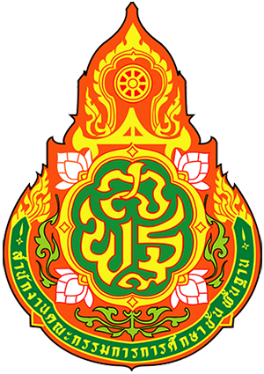 ประกาศงานศิลปหัตถกรรมนักเรียน ครั้งที่ 69 ปีการศึกษา 2562ระดับเขตพื้นที่การศึกษามัธยมศึกษาเขต 39 (พิษณุโลก กลุ่ม 1)******************เรื่อง  หลักเกณฑ์การเปลี่ยนตัว การเปลี่ยนแปลงข้อมูลชื่อ – สกุล ผู้เข้าแข่งขันและครูผู้ฝึกสอน	โรงเรียนที่เป็นตัวแทนเข้าร่วมแข่งขันระดับเขตพื้นที่การศึกษามัธยมศึกษาเขต 39 (พิษณุโลก กลุ่ม 1) หากมีความจำเป็นต้องการเปลี่ยนตัว การเปลี่ยนแปลงข้อมูลชื่อ – สกุล การเพิ่มผู้เข้าแข่งขัน และครูผู้ฝึกสอนนั้นให้ยึดแนวปฏิบัติ ดังนี้การเปลี่ยนตัวผู้เข้าแข่งขัน ให้ยื่นเอกสารต่อไปนี้ ณ จุดรายงานตัว (สามารถเปลี่ยนได้ไม่เกินเกณฑ์ที่กำหนด) แบบหนังสือขอเปลี่ยนตัวผู้เข้าแข่งขัน เอกสาร SM-001บัตรประจำตัวผู้แข่งขันคนเดิม (บัตรที่พิมพ์จากระบบการจัดการแข่งขัน)บัตรประจำตัวประชาชนหรือบัตรนักเรียนผู้เข้าแข่งขันคนใหม่ ตัวจริงสำเนาบัตรประจำตัวประชาชนหรือบัตรนักเรียนผู้เข้าแข่งขันคนใหม่ ตัวจริงเกณฑ์การเปลี่ยนตัวผู้เข้าแข่งขัน1. การแข่งขันประเภทเดี่ยว หรือมีผู้แข่งขันจำนวน 1 คน ไม่สามารถเปลี่ยนตัวได้2. การแข่งขันประเภททีม สามารถเปลี่ยนตัวได้ดังนี้2.1 ทีม 2-3 คน เปลี่ยนตัวได้ 1 คน2.2 ทีม 4-6 คน เปลี่ยนตัวได้ไม่เกิน 2 คน2.3 ทีม 7-10 คน เปลี่ยนตัวได้ไม่เกิน 3 คน2.4 ทีม 11-20 คน เปลี่ยนตัวได้ไม่เกิน 4 คน2.5 ทีม 20 คนขึ้นไป เปลี่ยนตัวได้ไม่เกิน 5 คนการเปลี่ยนแปลงข้อมูลชื่อ – สกุลผู้เข้าแข่งขัน ให้ยื่นเอกสารต่อไปนี้ ณ จุดรายงานตัวแบบหนังสือขอเปลี่ยนแปลงข้อมูลชื่อ – สกุลผู้เข้าแข่งขัน เอกสาร SM-002บัตรประจำตัวผู้แข่งขันคนเดิม (บัตรที่พิมพ์จากระบบการจัดการแข่งขัน)บัตรประจำตัวประชาชนหรือบัตรนักเรียนผู้เข้าแข่งขันคนใหม่ ตัวจริงสำเนาบัตรประจำตัวประชาชนหรือบัตรนักเรียนผู้เข้าแข่งขัน ที่มีชื่อ – สกุลที่ถูกต้องการเปลี่ยนตัวครูผู้ฝึกสอน ให้ยื่นเอกสารต่อไปนี้ ณ จุดรายงานตัวแบบหนังสือขอเปลี่ยนตัวครูผู้ฝึกสอน เอกสาร SM-003บัตรประจำตัวครูผู้ฝึกสอนคนเดิม (บัตรที่พิมพ์จากระบบการจัดการแข่งขัน)บัตรประจำตัวประชาชนหรือบัตรข้าราชการครูผู้ฝึกสอนคนใหม่สำเนาบัตรประจำตัวประชาชนหรือสำเนาบัตรข้าราชการครูผู้ฝึกสอนคนใหม่การเปลี่ยนแปลงข้อมูลชื่อ – สกุลครูผู้ฝึกสอน ให้ยื่นเอกสารต่อไปนี้ ณ จุดรายงานตัวแบบหนังสือขอเปลี่ยนแปลงข้อมูลชื่อ – สกุลครูผู้ฝึกสอน เอกสาร SM-004บัตรประจำตัวครูผู้ฝึกสอน (บัตรที่พิมพ์จากระบบการจัดการแข่งขัน)บัตรประจำตัวประชาชนหรือบัตรข้าราชการ ตัวจริงสำเนาบัตรประจำตัวประชาชนหรือสำเนาบัตรข้าราชการครู ที่มีชื่อ – สกุล ที่ถูกต้องการเพิ่มครูผู้ฝึกสอน ให้ยื่นเอกสารต่อไปนี้ ณ จุดรายงานตัว (สามารถเพิ่มได้ในกรณีที่ครูผู้ฝึกสอนเพิ่มในระบบไม่ครบตามจำนวนที่สามารถลงทะเบียนได้)แบบหนังสือเพิ่มครูผู้ฝึกสอน เอกสาร SM-005บัตรประจำตัวประชาชนหรือบัตรข้าราชการครูผู้ฝึกสอนที่ต้องการเพิ่มสำเนาบัตรประจำตัวประชาชนหรือบัตรข้าราชการครูผู้ฝึกสอนที่ต้องการเพิ่มการเพิ่มนักเรียนผู้เข้าร่วมการแข่งขัน ให้ยื่นเอกสารต่อไปนี้ ณ จุดรายงานตัว(สามารถเพิ่มได้ในกรณีที่จำนวนนักเรียนที่เข้าร่วมแข่งขันที่เพิ่มในระบบไม่ครบตามจำนวนที่สามารถลงทะเบียนได้)แบบหนังสือเพิ่มชื่อนักเรียนเข้าร่วมการแข่งขัน เอกสาร SM-006บัตรประจำตัวประชาชนหรือบัตรนักเรียนผู้เข้าแข่งขันคนใหม่ ตัวจริงสำเนาบัตรประจำตัวประชาชนหรือบัตรนักเรียนผู้เข้าแข่งขันคนใหม่ ตัวจริงเพื่อให้การดำเนินการแข่งขันเป็นไปด้วยความสะดวกและเป็นระบบขอให้ยึดแนวปฏิบัตินี้อย่างเคร่งครัดจึงประกาศมาให้ทราบโดยทั่วกันประกาศ ณ วันที่ 10 กันยายน พ.ศ. 2562เอกสาร SM-001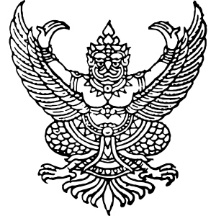 ที่ ศธ...................................	โรงเรียน.........................................	......................................................	......................................................	วันที่.........เดือน.......................พ.ศ. 2562เรื่อง  	การขอเปลี่ยนตัวผู้เข้าแข่งขัน งานศิลปหัตถกรรมนักเรียนครั้งที่ 69 ระดับเขตพื้นที่การศึกษา 	สพม. เขต 39 (พิษณุโลก กลุ่ม 1)เรียน	ประธานศูนย์การแข่งขันกิจกรรม............................................................................................	ตามที่โรงเรียน............................................................สังกัด สำนักงานเขตพื้นที่การศึกษามัธยมศึกษา เขต 39 ได้ลงทะเบียนนักเรียนและครูผู้ฝึกสอนใน (ระบุกลุ่มสาระ)............................................................    รหัสกิจกรรม (ID)……………………….ชื่อกิจกรรม.................................................................................................... ในการแข่งขันทักษะทางวิชาการ งานศิลปหัตถกรรมนักเรียนครั้งที่ 69 ระดับเขตพื้นที่การศึกษา สพม. เขต 39 (พิษณุโลก กลุ่ม 1)นั้น โรงเรียน............................................................ มีความประสงค์ขอเปลี่ยนตัวผู้เข้าแข่งขันดังนี้ทั้งนี้ให้แนบสำเนาบัตรประจำตัวประชาชนหรือบัตรนักเรียนของผู้เข้าแข่งขันคนใหม่แนบท้ายหนังสือฉบับนี้	จึงเรียนมาเพื่อโปรดทราบและพิจารณาขอแสดงความนับถือ(...........................................................)ผู้อำนวยการโรงเรียน................................................เอกสาร SM-002ที่ ศธ...................................	โรงเรียน.........................................	......................................................	......................................................	วันที่.........เดือน.......................พ.ศ. 2562เรื่อง  	การขอเปลี่ยนแปลงข้อมูลชื่อ – สกุล ผู้เข้าแข่งขัน งานศิลปหัตถกรรมนักเรียนครั้งที่ 69 
ระดับเขตพื้นที่การศึกษา สพม. เขต 39 (พิษณุโลก กลุ่ม 1)เรียน	ประธานศูนย์การแข่งขันกิจกรรม............................................................................................	ตามที่โรงเรียน............................................................สังกัด สำนักงานเขตพื้นที่การศึกษามัธยมศึกษา เขต 39 ได้ลงทะเบียนนักเรียนและครูผู้ฝึกสอนใน (ระบุกลุ่มสาระ)............................................................ รหัสกิจกรรม (ID)……………………….ชื่อกิจกรรม........................................................................................................... ในการแข่งขัน งานศิลปหัตถกรรมนักเรียนครั้งที่ 69 ระดับเขตพื้นที่การศึกษา สพม. เขต 39 (พิษณุโลก กลุ่ม 1) นั้น โรงเรียน............................................................ มีความประสงค์ขอเปลี่ยนแปลงข้อมูลชื่อ – สกุลผู้เข้าแข่งขันดังนี้ทั้งนี้ให้แนบสำเนาบัตรประจำตัวประชาชนหรือบัตรนักเรียนแนบท้ายหนังสือฉบับนี้	จึงเรียนมาเพื่อโปรดทราบและพิจารณาขอแสดงความนับถือ(...........................................................)ผู้อำนวยการโรงเรียน................................................เอกสาร SM-003ที่ ศธ...................................	โรงเรียน.........................................	......................................................	......................................................	วันที่.........เดือน.......................พ.ศ. 2562เรื่อง  	การขอเปลี่ยนตัวครูผู้ฝึกสอน งานศิลปหัตถกรรมนักเรียนครั้งที่ 69 ระดับเขตพื้นที่การศึกษา 
สพม. เขต 39 (พิษณุโลก กลุ่ม 1)เรียน	ประธานศูนย์การแข่งขันกิจกรรม............................................................................................	ตามที่โรงเรียน............................................................สังกัด สำนักงานเขตพื้นที่การศึกษามัธยมศึกษา เขต 39 ได้ลงทะเบียนนักเรียนและครูผู้ฝึกสอนใน (ระบุกลุ่มสาระ)............................................................ รหัสกิจกรรม (ID)……………………….ชื่อกิจกรรม........................................................................................................... ในการแข่งขันงานศิลปหัตถกรรมนักเรียนครั้งที่ 69 ระดับเขตพื้นที่การศึกษา สพม. เขต 39 (พิษณุโลก กลุ่ม 1) นั้น โรงเรียน............................................................ มีความประสงค์ขอเปลี่ยนตัวครูผู้ฝึกสอนดังนี้กรณีผู้ฝึกสอนย้ายให้ผู้อำนวยการลงนามในช่องลงลายมือชื่อยินยอม และแนบสำเนาบัตรประจำตัวประชาชนหรือบัตรข้าราชการคนใหม่	จึงเรียนมาเพื่อโปรดทราบและพิจารณาขอแสดงความนับถือ(...........................................................)ผู้อำนวยการโรงเรียน................................................เอกสาร SM-004ที่ ศธ...................................	โรงเรียน.........................................	......................................................	......................................................	วันที่.........เดือน.......................พ.ศ. 2562เรื่อง  	การขอเปลี่ยนแปลงข้อมูลชื่อ – สกุล ผู้เข้าแข่งขัน งานศิลปหัตถกรรมนักเรียนครั้งที่ 69 	ระดับเขตพื้นที่การศึกษา สพม. เขต 39 (พิษณุโลก กลุ่ม 1)เรียน	ประธานศูนย์การแข่งขันกิจกรรม............................................................................................	ตามที่โรงเรียน............................................................สังกัด สำนักงานเขตพื้นที่การศึกษามัธยมศึกษา เขต 39ได้ลงทะเบียนนักเรียนและครูผู้ฝึกสอนใน (ระบุกลุ่มสาระ)............................................................ รหัสกิจกรรม (ID)……………………….ชื่อกิจกรรม........................................................................................................... ในการแข่งขันงานศิลปหัตถกรรมนักเรียนครั้งที่ 69 ระดับเขตพื้นที่การศึกษา สพม. เขต 39 (พิษณุโลก กลุ่ม 1) นั้น โรงเรียน............................................................ มีความประสงค์ขอเปลี่ยนแปลงข้อมูลชื่อ – สกุลครูผู้ฝึกสอนดังนี้ทั้งนี้ให้แนบสำเนาบัตรประจำตัวประชาชนหรือบัตรข้าราชการแนบท้ายหนังสือฉบับนี้	จึงเรียนมาเพื่อโปรดทราบและพิจารณาขอแสดงความนับถือ(...........................................................)ผู้อำนวยการโรงเรียน................................................เอกสาร SM-005ที่ ศธ...................................	โรงเรียน.........................................	......................................................	......................................................	วันที่.........เดือน.......................พ.ศ. 2562เรื่อง  	การขอเพิ่มชื่อครูผู้ฝึกสอน งานศิลปหัตถกรรมนักเรียนครั้งที่ 69 ระดับเขตพื้นที่การศึกษา 
สพม. เขต 39 (พิษณุโลก กลุ่ม 1)เรียน	ประธานศูนย์การแข่งขันกิจกรรม............................................................................................	ตามที่โรงเรียน............................................................สังกัด สำนักงานเขตพื้นที่การศึกษามัธยมศึกษา เขต 39 ได้ลงทะเบียนนักเรียนและครูผู้ฝึกสอนใน (ระบุกลุ่มสาระ)............................................................ รหัสกิจกรรม (ID)……………………….ชื่อกิจกรรม........................................................................................................... ในการแข่งขันงานศิลปหัตถกรรมนักเรียนครั้งที่ 69 ระดับเขตพื้นที่การศึกษา สพม. เขต 39 (พิษณุโลก กลุ่ม 1)  นั้น โรงเรียน............................................................ มีความประสงค์ขอเพิ่มชื่อครูผู้ฝึกสอนดังนี้ทั้งนี้ให้แนบสำเนาบัตรประจำตัวประชาชนหรือบัตรข้าราชการที่ต้องการเพิ่มแนบท้ายหนังสือฉบับนี้	จึงเรียนมาเพื่อโปรดทราบและพิจารณาขอแสดงความนับถือ(...........................................................)ผู้อำนวยการโรงเรียน................................................เอกสาร SM-006ที่ ศธ...................................	โรงเรียน.........................................	......................................................	......................................................	วันที่.........เดือน.......................พ.ศ. 2562เรื่อง  	การขอเปลี่ยนแปลงข้อมูลชื่อ – สกุล ผู้เข้าแข่งขัน งานศิลปหัตถกรรมนักเรียนครั้งที่ 69 
ระดับเขตพื้นที่การศึกษา สพม. เขต 39 (พิษณุโลก กลุ่ม 1)เรียน	ประธานศูนย์การแข่งขันกิจกรรม............................................................................................	ตามที่โรงเรียน............................................................สังกัด สำนักงานเขตพื้นที่การศึกษามัธยมศึกษา เขต 39ได้ลงทะเบียนนักเรียนและครูผู้ฝึกสอนใน (ระบุกลุ่มสาระ)............................................................ รหัสกิจกรรม (ID)……………………….ชื่อกิจกรรม........................................................................................................... ในการแข่งขันงานศิลปหัตถกรรมนักเรียนครั้งที่ 69 ระดับเขตพื้นที่การศึกษา สพม. เขต 39 (พิษณุโลก กลุ่ม 1) นั้น 
โรงเรียน............................................................ มีความประสงค์เพิ่มชื่อนักเรียนที่เข้าร่วมการแข่งขันดังนี้ทั้งนี้ให้แนบสำเนาบัตรประจำตัวประชาชนหรือบัตรนักเรียนที่ต้องการเพิ่มแนบท้ายหนังสือฉบับนี้	จึงเรียนมาเพื่อโปรดทราบและพิจารณาขอแสดงความนับถือ(...........................................................)ผู้อำนวยการโรงเรียน................................................ที่ชื่อ – สกุลผู้เข้าแข่งขันคนเดิมชื่อ – สกุลผู้เข้าแข่งขันคนใหม่สาเหตุการเปลี่ยนที่ชื่อ – สกุลเดิมที่ผิดชื่อ – สกุลที่ถูกต้องที่ชื่อ – สกุลผู้ฝึกสอนคนเดิมชื่อ – สกุล ผู้ฝึกสอนคนใหม่ลงลายมือชื่อยินยอม(ผู้ฝึกสอนคนเดิม)ที่ชื่อ – สกุลเดิมที่ผิดชื่อ – สกุลที่ถูกต้องที่ชื่อครูผู้ฝึกสอนที่ต้องการเพิ่มที่ชื่อ – สกุลนักเรียนที่ต้องการเพิ่ม